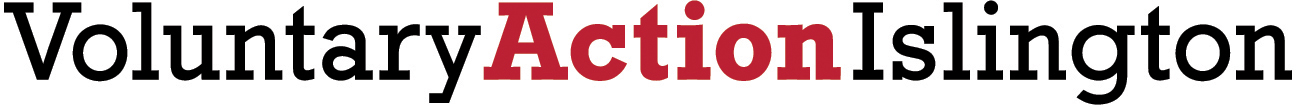 EQUALITIES MONITORING INFORMATION FORMThe completion of this form will assist Voluntary Action Islington to monitor progress in achieving equal opportunities within our organisation. It will also enable us to provide information about the organisation to our funders and others. We will not share personal information provided on this form.GENDER IDENTITY: What is your gender identity? Please tick the appropriate box. Is your gender identity the same as assigned to you at birth? SEXUAL ORIENTATIONWhich of the following options best describes your sexual orientation? AGEWhat is your age? Please tick the appropriate box. ETHNIC GROUPWhich category best describes your ethnicity?  Please tick the appropriate box to indicate your ethic background. RELIGION OR BELIEF   Which category best describes your religion or belief? Please tick the appropriate box. MARTIAL STATUSDISABITLY Do you consider yourself to have a disability or impairment that has (or would have without treatment) a long term adverse effect on your ability to carry out one or more day to day activities?If Yes, please indicate the nature of your disability: -If other, please give further information:If yes, please advise of any reasonable adjustments you require for the purposes of the recruitment exercise:Name: Role: (Please tick)                    Trustee         Member of staff                  Volunteer Male (including trans male)Female (including trans female)Non binaryOtherIf other, please specify:YesNoPrefer not to sayHeterosexualBi-sexualQuestioning/UnsureAsexualGayLesbianPrefer not to sayIf other, please specify 16-2425 – 3435-4445-5455 - 6465+WhiteBritish WhiteIrishWhiteGreek/ Greek Cypriot WhiteKurdishWhiteTurkishWhiteCypriot WhiteOther white background MixedWhite & Black Caribbean MixedWhite & Black African MixedWhite & AsianMixedOther mixed backgroundBlack or Black BritishCaribbean Black or Black BritishGhanaian  Black or Black BritishEritreanBlack or Black BritishSomaliBlack or Black BritishNigerian Black or Black BritishOther black background Asian or Asian BritishIndian Asian or Asian BritishPakistani Asian or Asian BritishBangladeshi Asian or Asian BritishChinese Asian or Asian BritishFilipinoAsian or Asian BritishVietnamese Asian or Asian BritishOther Asian backgroundOther ethnic group, please specify: Atheist Buddhist Christian HinduPaganJudaismMuslim Other Sikh Rastafarian If other please specify No ReligionSingle Married Divorced WidowedCivil Partnership Dissolved civil partnership YesNoPrefer not to sayMobility/Manual DexterityMental Health / Cognitive ImpairmentVisual ImpairmentDyslexiaHearing ImpairmentLearning Difficulties  Other (please specify below)